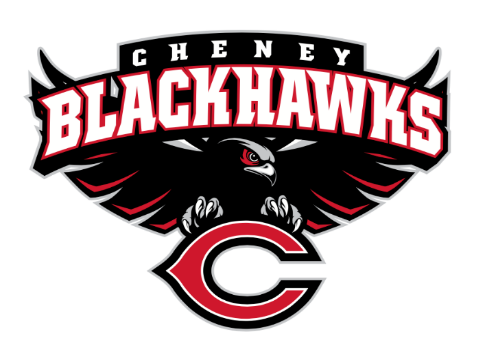 Cheney Blackhawk Booster ClubMay 8, 2023Booster Club Meeting MINUTESThe Cheney Blackhawk Booster Club’s mission is to create the “Blackhawk Home Court Advantage” that inspires students, athletes, coaches, parents and the community to collectively create a positive and spirited atmosphere for all extra-curricular and athletic programs.  We are volunteers who wish to serve and lead by example.  We support through fundraising, stand behind strong moral character and good sportsmanship and promote a winning school spirit by encouraging attendance at all Cheney High School activities.Welcome & Board Intros/Krisann HatchPresident:		Krisann HatchVice President:	Jay EvansCo-Treasurers:	Darcy Magalsky/Kaely RandlesSecretary:		Kim BestThank you to the following sponsors and boosters:New Member – Erin Marini and Family 2023/24 Priorities Updates/Krisann HatchMembershipsSponsorshipsEstablishing our Events CalendarEliminate the need for teams to seek individual sponsorships - $50,000 goalCommittee ReportsConcessions/Shelley WhiteleySpring Update – all going well – just no sales; still have the two CMS events – track on 15th and baseball on the 23rdPost Season?Not hosting any post season playWe do still have PowderPuff & BuffPuff – SAN handling bothPepsi Distributor UpdateMet with Dan Liebhardt, Pepsi Distributor, on May 1st; will be getting all beverages delivered to the high school; will be getting some new equipment and getting two menu signsDo we want to donate leftover concessions items to the SAN event? Board to discussSocial Media/Communications/Krisann HatchSponsorships/Jay Evans & Kelly CollinsUpdate – team met last week and are splitting up the area geographically; Kelly has Cheney; John & Jay have A-Heights; Katie has Latah areaMemberships/Krisann & Kim C.Membership Drive/Action Plan; Krisann & Kim meeting soon to review membership list and outstanding membership packets in preparation for August event; also need to send renewal notices to 2022/23 membersHave all exclusive membership itemsMerchandise/Jay Evans & Teresa McCorkelWill be placing order soon for FallSold $1153 at the Incoming Freshman OrientationUpcoming events:May 13th – Mayfest – sign-up genius is available and nearly fullMay 21st – Golf TourneyEvents/KrisannJanuary:  Blackhawk Wrestling InviteFebruary (2024):  Annual Bowl-A-ThonApril:  VanKuren Track Invite – April 15thMay:  Mayfest  May 13thGolf Tourney – May 21stAll good; did have two teams drop out so currently has two full teams available to fill; Thank you to new major sponsor Collins Family DentistryDo need more silent auction items; thank you to Coach Byrd for making cornhole boards and thank you to Coach Beamer for donating Seahawks tickets most teams are paid up but will be collecting some fees on the day of event; need spirit gear set up by 8am and to remain through BBQ; likely done around 1pmJune:  All-Sport Recognition Night – June 5thJuly:  RodeoAugust:  All-Sport BBQ Kick-off/Mary Shay Soccer TournamentSeptember/October:  HomecomingOctober:  Battle in the 509 Cross Country Track MeetTurkey TrotCraft FairTreasurer’s Report/Kaely Randles & Darcy MagalskyCurrent bank balance = $43796Current allocated funds = $22403Grant Requests & Allocated Funds’ RequestGrants Approved:Football:  Uniforms - $6,400; approved but don’t need to pay until SeptemberFBLA:  Received an individual request, but considering one grant for all 15 going to Nationals;UPDATE – Board approved $500 for FBLA; Darcy to coordinate with Adam SmithAllocations:Good of the OrderSenior Banners – will Bridget still be doing next year? Also, Whipple is moving to middle school so need to find out who can do the banners at CHS; UPDATE:  Krisann confirmed that Bridget will do the senior banners for the 2023/24Coach Ryan – girls’ locker room hallway project; has everything ready to go; estimates will need less than $2k to complete project; requested he submit a grant request ASAPNext Meeting:  June 5, 2023, 6pm, All-Sport Recognition Night! 